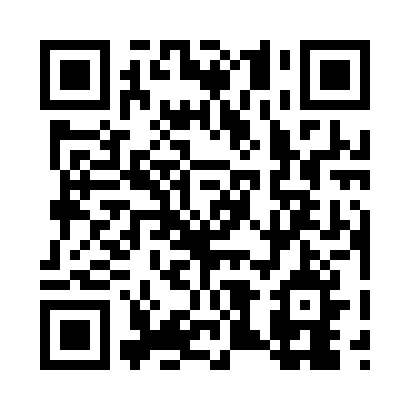 Prayer times for Andenhausen, GermanyMon 1 Apr 2024 - Tue 30 Apr 2024High Latitude Method: Angle Based RulePrayer Calculation Method: Muslim World LeagueAsar Calculation Method: ShafiPrayer times provided by https://www.salahtimes.comDateDayFajrSunriseDhuhrAsrMaghribIsha1Mon4:596:551:234:577:539:422Tue4:566:531:234:587:549:443Wed4:536:511:234:597:569:464Thu4:516:481:234:597:589:485Fri4:486:461:225:007:599:506Sat4:456:441:225:018:019:537Sun4:426:421:225:028:039:558Mon4:406:401:215:038:049:579Tue4:376:381:215:048:069:5910Wed4:346:351:215:048:0710:0111Thu4:316:331:215:058:0910:0412Fri4:286:311:205:068:1110:0613Sat4:256:291:205:078:1210:0814Sun4:226:271:205:078:1410:1115Mon4:196:251:205:088:1510:1316Tue4:166:231:195:098:1710:1517Wed4:136:211:195:098:1910:1818Thu4:106:191:195:108:2010:2019Fri4:076:171:195:118:2210:2320Sat4:046:151:195:128:2310:2521Sun4:016:131:185:128:2510:2822Mon3:586:111:185:138:2710:3023Tue3:556:091:185:148:2810:3324Wed3:526:071:185:148:3010:3625Thu3:496:051:185:158:3110:3826Fri3:466:031:175:168:3310:4127Sat3:426:011:175:168:3510:4428Sun3:395:591:175:178:3610:4629Mon3:365:571:175:188:3810:4930Tue3:335:551:175:188:3910:52